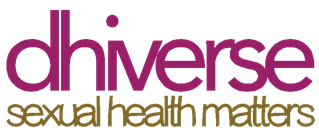 Trustee Application FormThose who wish to apply to become a Trustee should:Complete the required information belowAttach a 250 word max statement (font size 12) in support of their application Attach an up to date CVGive the names and email address of 2 referees who we can approach with your prior consentPlease send your completed application to: Sharron Spindler, Chief Executive, sharron@dhiverse.org.uk February 2021NameAddressContact numberEmail addressTick to confirm that you are attaching a supporting statementTick to confirm that you are attaching a supporting statementTick to confirm that you are attaching a supporting statementTick to confirm that you are attaching a supporting statementTick to confirm that you are attaching a current CVTick to confirm that you are attaching a current CVTick to confirm that you are attaching a current CVTick to confirm that you are attaching a current CVTick to confirm that you are age 16+Tick to confirm that you are age 16+Tick to confirm that you are age 16+Tick to confirm that you are age 16+Tick to confirm that you are not aware of any legal or ethical  reason that would  prevent you to acting as a Charity Trustee and Company DirectorTick to confirm that you are not aware of any legal or ethical  reason that would  prevent you to acting as a Charity Trustee and Company DirectorTick to confirm that you are not aware of any legal or ethical  reason that would  prevent you to acting as a Charity Trustee and Company DirectorTick to confirm that you are not aware of any legal or ethical  reason that would  prevent you to acting as a Charity Trustee and Company DirectorTick to confirm that you have a current DBS and will make this available to Dhiverse. If you don’t have a current DBS please put X.Tick to confirm that you have a current DBS and will make this available to Dhiverse. If you don’t have a current DBS please put X.Tick to confirm that you have a current DBS and will make this available to Dhiverse. If you don’t have a current DBS please put X.Tick to confirm that you have a current DBS and will make this available to Dhiverse. If you don’t have a current DBS please put X.If you recorded X to the above statement please tick here to confirm that you are willing to have a DBS check.If you recorded X to the above statement please tick here to confirm that you are willing to have a DBS check.If you recorded X to the above statement please tick here to confirm that you are willing to have a DBS check.If you recorded X to the above statement please tick here to confirm that you are willing to have a DBS check.Please tick to confirm that you understand that DHIVERSE is a working name of The Dales Trust. The Dales Trust is a registered charity in England and Wales and a company incorporated in England.  Trustees are registered with both the Charity Commission and Companies House.Please tick to confirm that you understand that DHIVERSE is a working name of The Dales Trust. The Dales Trust is a registered charity in England and Wales and a company incorporated in England.  Trustees are registered with both the Charity Commission and Companies House.Please tick to confirm that you understand that DHIVERSE is a working name of The Dales Trust. The Dales Trust is a registered charity in England and Wales and a company incorporated in England.  Trustees are registered with both the Charity Commission and Companies House.Please tick to confirm that you understand that DHIVERSE is a working name of The Dales Trust. The Dales Trust is a registered charity in England and Wales and a company incorporated in England.  Trustees are registered with both the Charity Commission and Companies House.Referee 1.Name:Email:Relationship:Referee 1.Name:Email:Relationship:Referee 1.Name:Email:Relationship:Referee 1.Name:Email:Relationship:Referee 1.Name:Email:Relationship:Referee 2.Name:Email:Relationship:Referee 2.Name:Email:Relationship:Referee 2.Name:Email:Relationship:Referee 2.Name:Email:Relationship:Referee 2.Name:Email:Relationship: